Lieuvin Pays d'AugeGuide des hébergements et de la restauration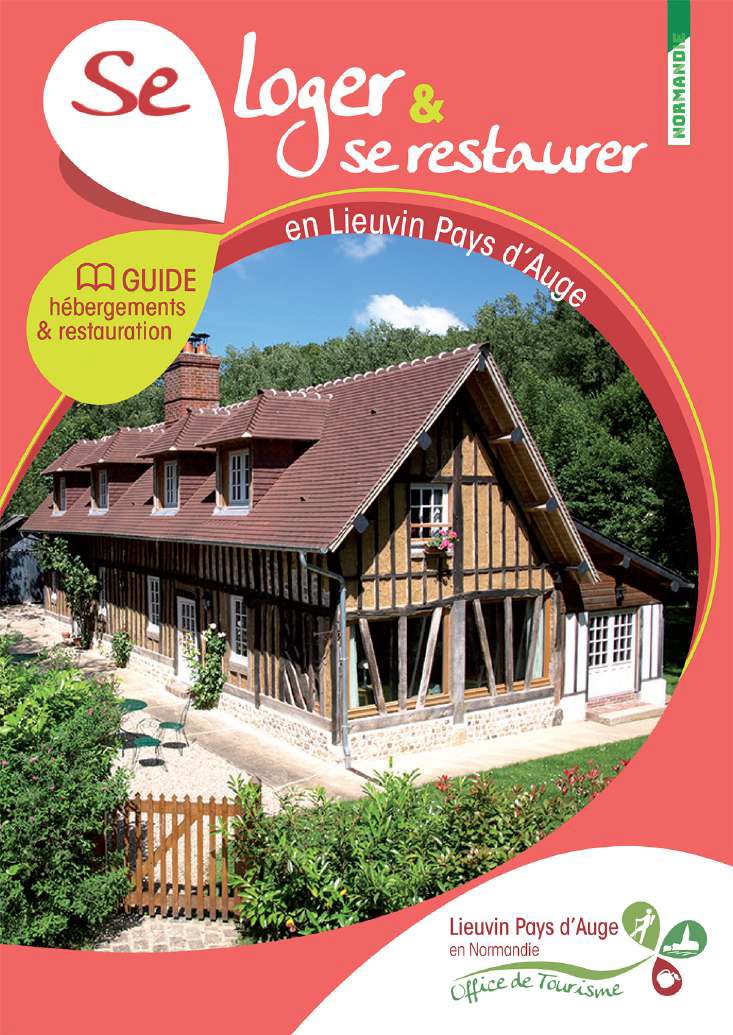 Hébergements labellisés Tourisme & Handicap,et partenaires accessibles aux Personnes à Mobilité RéduiteAux Buissons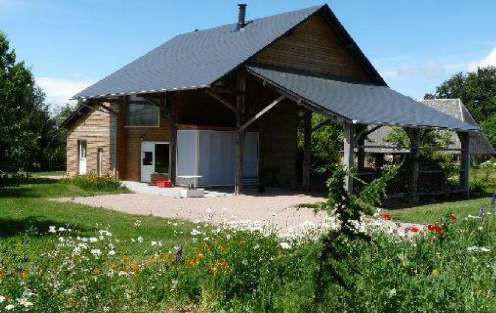 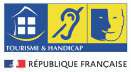   340 Impasse, La Campagne des Buissons 27230 Bazoques.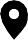   +33 2 32 45 82 40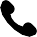 carole.simonet@orange.fr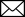 Les Clos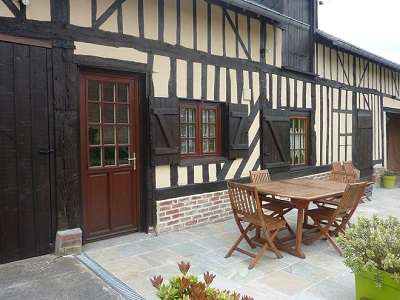 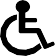   15, Les Coutures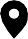 27260 Cormeilles.   +33 2 32 57 82 75+33 6 19 42 16 09jacques.demeulenaere0805@orange.frGîte de la Pointe Ridel 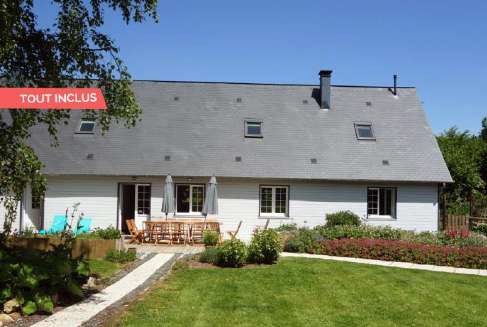   33, Quartier du Mesnil 27210 Martainville.  +33 6 77 70 35 26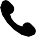 elevageanthemis@orange.fr  www.gitedelapointeridel.fr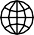 Grand gîte Saint-Gervais 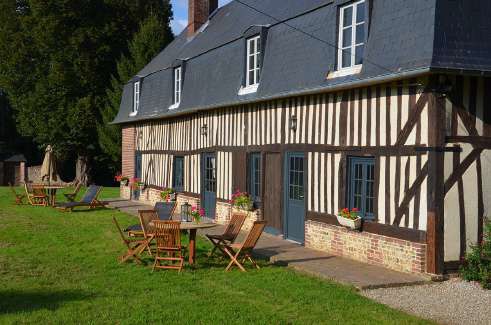   250, Route de Cormeilles 27260 Asnières.  +33 6 19 97 80 06chateau-de-saint-gervais@wanadoo.fr  www.chateau-de-saint-gervais.fr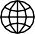 Château Saint-Gervais 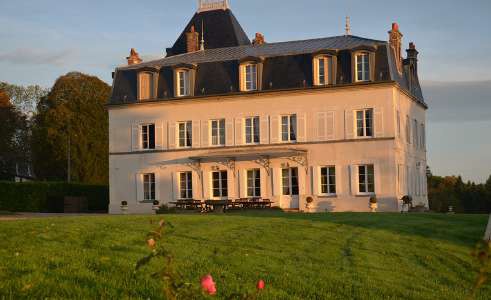   250, Route de Cormeilles 27260 Asnières.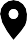   +33 6 19 97 80 06chateau-de-saint-gervais@wanadoo.fr  www.chateau-de-saint-gervais.fr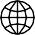 À la Palmeraie 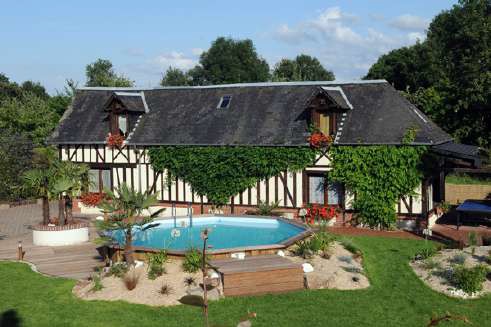   1155, Route de l'église 27560 Épreville-en-Lieuvin.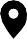   +33 6 21 70 15 16contact@gitenormandie.fr  www.gitenormandie.frLes Pommiers Pays d'Auge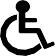 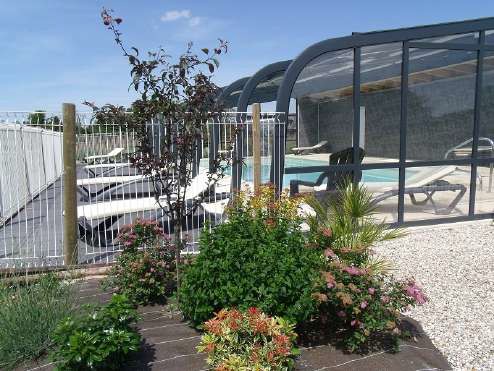   157, Route de Lieurey27260 Saint-Sylvestre-de-Cormeilles.  +33 2 32 42 29 69desbois.eric@sfr.fr  www.campinglespommiers.com Du 1er avril au 31 octobre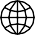 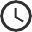 Camping du Vièvre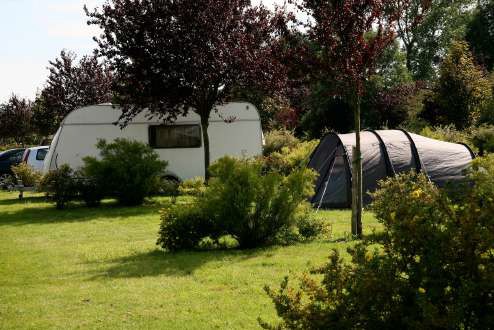   250, Route de  Noards 27450 Saint-Georges-du-Vièvre.  +33 2 32 42 76 79camping.stgeorgesduvievre@wanadoo.fr  www.camping-eure-normandie.fr  Du 1er avril au 30 septembreLe Tosny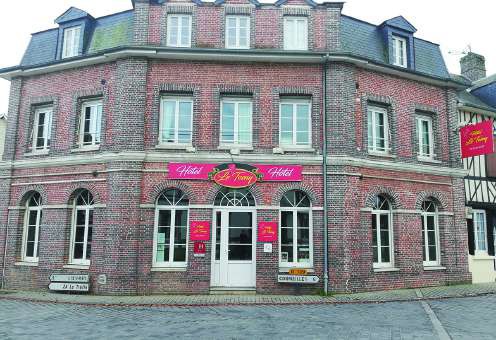   1, Route des Anglais 27260 Épaignes.  +33 2 32 20 46 83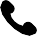 hoteltosny@gmail.com   www.letosny.sitew.fr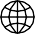 L'Auberge du Président 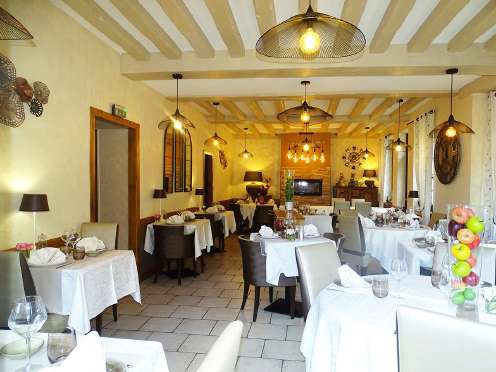   70, Rue de l'Abbaye 27260 Cormeilles.  +33 2 32 57 80 37aubergedupresident@wanadoo.fr  www.hotel-cormeilles.comL'Auberge de la Fontaine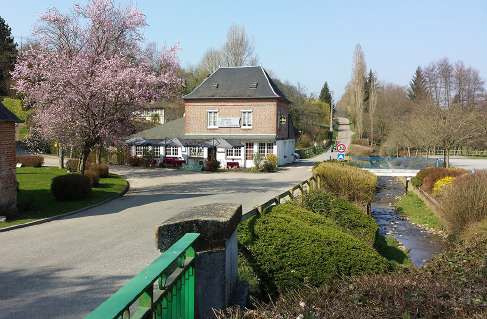   Triage de l'Église 27560 Saint-Siméon.  +33 2 32 57 29 14auberge.de.la.fontaine2@wanadoo.fr  auberge-delafontaine.comAu Relais Normand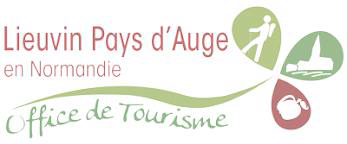   22, Rue du l'Abbaye 27260 Cormeilles.  +33 2 32 57 85 68aurelaisnormand@hotmail.com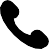 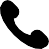 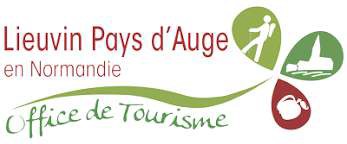 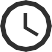 Malgré le soin apporté à l'édition de ce document, la responsabilité de l'Office de Tourisme ne peut être engagée. Édition Février 2021. Rédaction : Service Tourisme CDC Lieuvin Pays d'Auge.Crédits photos : OT LPA, D. Cazeaux, Auberge du Président - P. Perez, Auberge de la Fontaine - L. Marie - Camping les Pommiers, St-Sylvestre-de-Cormeilles - FX Leroux - V. Barrand - PB Argence - Gîtes de France de l'Eure - I.Segrestain - C.Schlusselhuber - C.Simonet